اسامی حاضرین در جلسه:مورخ : 24/03/1402                                                                 محل برگزاری: سالن جلسات دانشکده علوم توانبخشی		بسمه تعالیشرح جلسه: جلسه توانمندسازی با حضور کلیه اعضای این کارگروه تشکیل شد. در ابتدای جلسه خانم دکتر قدسیه جوینی در خصوص اقدامات صورت گرفته توسط این کارگروه طی 2 ماه گذشته مطالبی را بدین شرح ارائه دادند: جهت توانمندسازی کارکنان نمایشگاه کتاب برگزار گردید و چون همکاران اکثراً مادران جوان هستند، کتاب های مخصوص کودک نیز در این نمایشگاه قرار داده شد. بر اساس نیازسنجی از دانشجویان عناوین کارگاه های مورد نیاز به شرح ذیل اعلام می گردد: 1-کارگاه مدیریت استرس 2-کارگاه احیاء قلبی _ ریوی پایه 3-وبینار نامه نگاری آکادمیک 4-کارگاه 2 روزه آشنایی با تفسیر آزمایشگاه های پاتوبیولوژی 5-کارگاه ارزشیابی اسکلتی _عضلاتی 6-کارگاه سرچ مقدماتی		بسمه تعالیشرح جلسه: جلسه توانمندسازی با حضور کلیه اعضای این کارگروه تشکیل شد. در ابتدای جلسه خانم دکتر قدسیه جوینی در خصوص اقدامات صورت گرفته توسط این کارگروه طی 2 ماه گذشته مطالبی را بدین شرح ارائه دادند: جهت توانمندسازی کارکنان نمایشگاه کتاب برگزار گردید و چون همکاران اکثراً مادران جوان هستند، کتاب های مخصوص کودک نیز در این نمایشگاه قرار داده شد. بر اساس نیازسنجی از دانشجویان عناوین کارگاه های مورد نیاز به شرح ذیل اعلام می گردد: 1-کارگاه مدیریت استرس 2-کارگاه احیاء قلبی _ ریوی پایه 3-وبینار نامه نگاری آکادمیک 4-کارگاه 2 روزه آشنایی با تفسیر آزمایشگاه های پاتوبیولوژی 5-کارگاه ارزشیابی اسکلتی _عضلاتی 6-کارگاه سرچ مقدماتی		بسمه تعالیشرح جلسه: جلسه توانمندسازی با حضور کلیه اعضای این کارگروه تشکیل شد. در ابتدای جلسه خانم دکتر قدسیه جوینی در خصوص اقدامات صورت گرفته توسط این کارگروه طی 2 ماه گذشته مطالبی را بدین شرح ارائه دادند: جهت توانمندسازی کارکنان نمایشگاه کتاب برگزار گردید و چون همکاران اکثراً مادران جوان هستند، کتاب های مخصوص کودک نیز در این نمایشگاه قرار داده شد. بر اساس نیازسنجی از دانشجویان عناوین کارگاه های مورد نیاز به شرح ذیل اعلام می گردد: 1-کارگاه مدیریت استرس 2-کارگاه احیاء قلبی _ ریوی پایه 3-وبینار نامه نگاری آکادمیک 4-کارگاه 2 روزه آشنایی با تفسیر آزمایشگاه های پاتوبیولوژی 5-کارگاه ارزشیابی اسکلتی _عضلاتی 6-کارگاه سرچ مقدماتی		بسمه تعالیشرح جلسه: جلسه توانمندسازی با حضور کلیه اعضای این کارگروه تشکیل شد. در ابتدای جلسه خانم دکتر قدسیه جوینی در خصوص اقدامات صورت گرفته توسط این کارگروه طی 2 ماه گذشته مطالبی را بدین شرح ارائه دادند: جهت توانمندسازی کارکنان نمایشگاه کتاب برگزار گردید و چون همکاران اکثراً مادران جوان هستند، کتاب های مخصوص کودک نیز در این نمایشگاه قرار داده شد. بر اساس نیازسنجی از دانشجویان عناوین کارگاه های مورد نیاز به شرح ذیل اعلام می گردد: 1-کارگاه مدیریت استرس 2-کارگاه احیاء قلبی _ ریوی پایه 3-وبینار نامه نگاری آکادمیک 4-کارگاه 2 روزه آشنایی با تفسیر آزمایشگاه های پاتوبیولوژی 5-کارگاه ارزشیابی اسکلتی _عضلاتی 6-کارگاه سرچ مقدماتیردیفردیفمتن مصوبهمسئول اجراءزمان پیگیری/ اجراءزمان پیگیری/ اجراء11با پیشنهاد ایشان برای تشکیل کانال در فضای مجازی و همچنین اطلاع رسانی در سایت دانشکده موافقت گردید.22در خصوص زمان برگزاری کارگاههای مجازی یا حضوری با پیشنهاد دکتر جوینی مبنی بر برگزاری در هفته آخر شهریور ماه موافقت شد.کارگروه توانمندسازیتا قبل از شروع نیمسال اول 1403-1402تا قبل از شروع نیمسال اول 1403-1402امضاءسمتنام و نام خانوادگی ردیفمسئول EDOدکتر امیر شیانی1عضو کارگروهدکتر لیبا رضایی2عضو کارگروهدکتر قدسیه جوینی3عضو کارگروهدکتر فاطمه سیاحی4نماینده کمیته دانشجویی EDOخانم شیلان رستمی5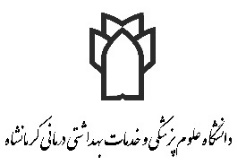 